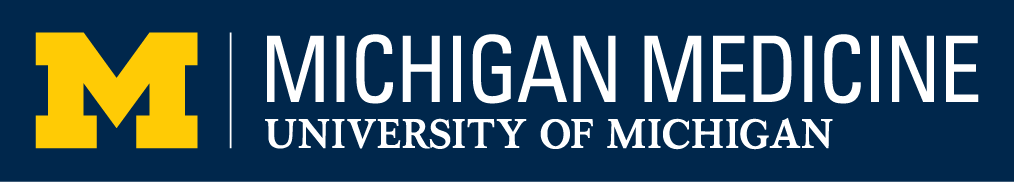 APA Accredited Postdoctoral Fellowship in Clinical Child PsychologyThe University of Michigan Department of Psychiatry and Postdoctoral Training Network is accepting applications for a two-year APA-accredited postdoctoral fellowship in Clinical Child Psychology. The program provides a core curriculum, focused research mentorship, and evidence-based clinical training. The program is evenly split between research and clinical training. Our fellowship focuses on building knowledge and skills that enable fellows to develop a body of independent research and prepare for a career as a scientist-practitioner. This year, research opportunities are available to pursue developmental psychopathology and innovative intervention science in the following areas: perinatal, infant and early childhood mental health (Zero to Thrive), youth depression and suicide prevention (YDSP), or program development on our child inpatient unit. Each of these programs provide opportunities for involvement in intervention science and community dissemination and implementation. Clinical training occurs in a variety of specialty child psychiatry outpatient clinics (e.g. Trauma and Grief, Infant and Early Childhood, Parent Management Training, OCD and Anxiety, etc.) and may be supplemented with an optional short inpatient and/or eating disorders rotation. Please refer to the brochure on our website for further information.Applicants must have a doctoral degree in Clinical Psychology from an APA or CPA accredited program by August, 2022. The start date of the fellowship is September 1, 2022. The stipend is currently $54,144 for 1st year fellows and $54,540 for 2nd year fellows. Benefits include vacation, sick and professional development time, and health care coverage. The University of Michigan is a non-discriminatory/affirmative action employer. We especially encourage applications from members of underrepresented groups. Deadline for applications is Wednesday, December 1, 2021. All recruitment will be conducted virtually this year. We are happy to coordinate a site visit after we have made our selection decisions, but prior to Match Day. Ann Arbor has recently been voted one of the best places to live in America by Livability.For further information, contact: Angela Fish, Ph.D., Child and Adolescent Psychology Training Program Director, amfish@med.umich.edu, and see the Postdoctoral Training Webpage. For detailed information about the child program, please click on the link for clinical child psychology and then download our brochure at the bottom of the page.Application ProcessIn addition to the application form available on the above webpage, please submit the following. Electronic submission is preferred. 1) A copy of your Curriculum Vitae;2) Three letters of recommendation, including one from your Graduate Program's Director of Clinical Training (attesting to your readiness for graduation), one from a primary clinical supervisor, and one from someone who can address your preparation for advanced training in clinical child psychology;3) A graduate school transcript (unofficial is acceptable at this point);4) A detailed cover letter describing, (1) your background in Clinical Psychology; (2) your training goals for postdoctoral fellowship; (3) your future career objectives; (4) your clinical and research training experiences; and (5) your commitment and experiences with diverse populations.               Application may be submitted directly on our webpage (preferred) or via the following methods: Email application to:J. Todd Arnedt, Ph.D., Network Director                c/o Danielle Hayes, UM-VA-PostdocApply@umich.eduPsychology Postdoctoral Training NetworkMail application to:UM and UM/VA Psychology Postdoctoral Training Network4250 Plymouth Rd.Ann Arbor, Michigan 48105We look forward to receiving your materials!